Town of Southwest Ranches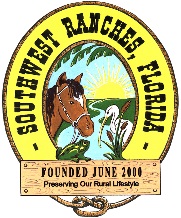 Rural Public Arts and Design Advisory Board Meeting Minutes ___________________________________________________________________________________________________________________________Date:  January 19, 2016						Town Hall7:00 PM								13400 Griffin Road	________________________________________________________________________________________________________________________________________________________________________________________________________________________Call to Order 7:15 PM. Roll CallKen Cimetta, Chair - PJoan Boyd, Vice Chair - ABRose Allbritton, SecretaryKaren French, Member PKaren Parkerson, Member PKarla Ramcharitar PSusan Kutz, (Staff Liaison) PA Quorum was established.Also Present:,guests; Council Member Gary Jablonski,  Emily McCord  Acetti, Community Service Coordinator and  Sandy Luongo , General Services Manager , John  Monroe non- memberPledge of AllegianceMotion:.  A motion was made to excuse Joan Boyd from tonight’s meeting.	Result		1st	2nd	KC	JB	RA	KF	KP        KR						KC	KP        Y          AB        Y         Y          Y           Y	Passed   Y	Motion: A motion was made by Karen Parkerson to accept the minutes of November 10, 2015.	Result		1st	2nd	KC	JB	RA	KF	KP        KR						KP        KC        Y          AB        Y          Y         Y          Y      Passed YMotion:  A motion was made to keep the signs the way they are, not double sided.    Result		  1st	 2nd	KC	JB	RA	KF	KP       KR
                               KP       KC       Y          AB        Y         Y          Y        Y    Passed   Y	
			Motion: A motion was made by Karen Parkerson, that everyone on the Rural Arts Board be 
 re-elected for the year 2016	Result		1st	2nd	KC	JB	RA        KF	KP	KR							KP        KF        Y          AB        Y         Y         Y           Y	Passed  YMotion:  A motion was made by Ken Cimetta. to accept John Monroe and Karla Ramcharitar   as members to the board.  	Result		1st	2nd	KC	JB	RA       KF	KP	KR							KC        KP        Y          AB       Y         Y         Y          Abstand	Passed   YEmily McCord Acetti, Community Service Coordinator, shared a power point presentation showing the board all the signs and designated places the signs were to be installed. After a lengthy discussion, the board made a motion to keep the signs the way they were originally made.The two members were introduced to the board, John Monroe and Karla Ramcharitar.  They both introduced themselves and shared their lives, educational background and community involvement.  A motion was made to accept both as members to the board.Discussions for next meeting:.  Evaluate calendar for next year.  New projects to undertake.  Old metal signs.  Lights on Griffin Road west of I-75.   Evaluate calendar for next year..   New projects to undertake..   Old metal signs.   Lights on Griffin Road west of I-75 Meeting Adjourned (Indicate Time).  8:55 pm